Niederösterreichischer LandesfeuerwehrverbandNiederösterreichischer Landesfeuerwehrverband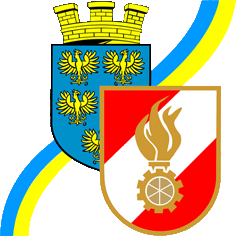 E I N S A T Z B E F E H L          (A U F T R A G)Datum: Bearbeiter: Mail: Mobil: TelefonDatum: Bearbeiter: Mail: Mobil: TelefonAN:Datum:Ein-Nr.VON:Uhrzeit:Aus-Nr.Einsatzgrund:Einsatzort:1. Lage1.a) Schadenslage:1.b) Eigene Lage:1.c) Allgemeine Lage:2. Entschluss (eigene Absicht):3. Durchführung3.a) Gliederung der Einsatzkräfte:3.b) Geplanter Einsatzablauf:3.c) Einzelaufträge:3.d) Koordinierende Maßnahmen:4. Versorgung/Einsatzunterstützung:5. Verbindung/FührungsunterstützungSonstiges/Lageskizze:Verteiler (LFÜST, BFÜST)Verteiler (LFÜST, BFÜST)Verteiler (LFÜST, BFÜST)Verteiler (LFÜST, BFÜST)Verteiler (LFÜST, BFÜST)Verteiler (LFÜST, BFÜST)LFKdtBFKdtBFKdtFKdtFKdtSonstigeLSTBLSTBS4S1S1S5S2S2S6S3S3VO